Младший возрастПонедельник 13.04.2020 г. Тема недели: «Весеннее настроение»1. Комплекс утренней гимнастики Цель: Получить заряд хорошего настроения, веселья и бодрости.   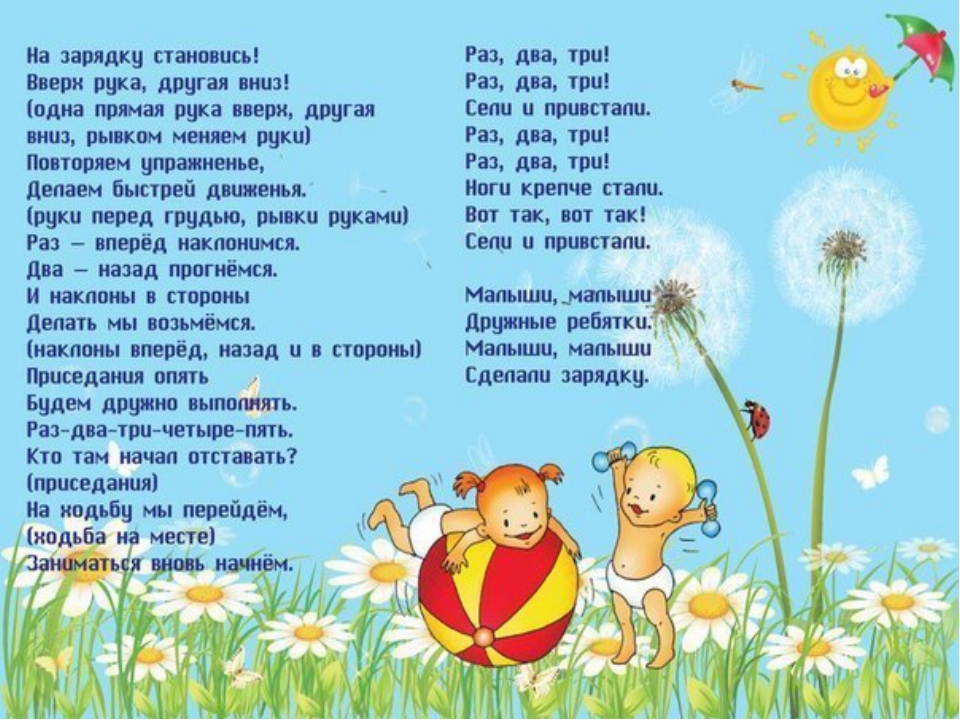 2.Физминутки                       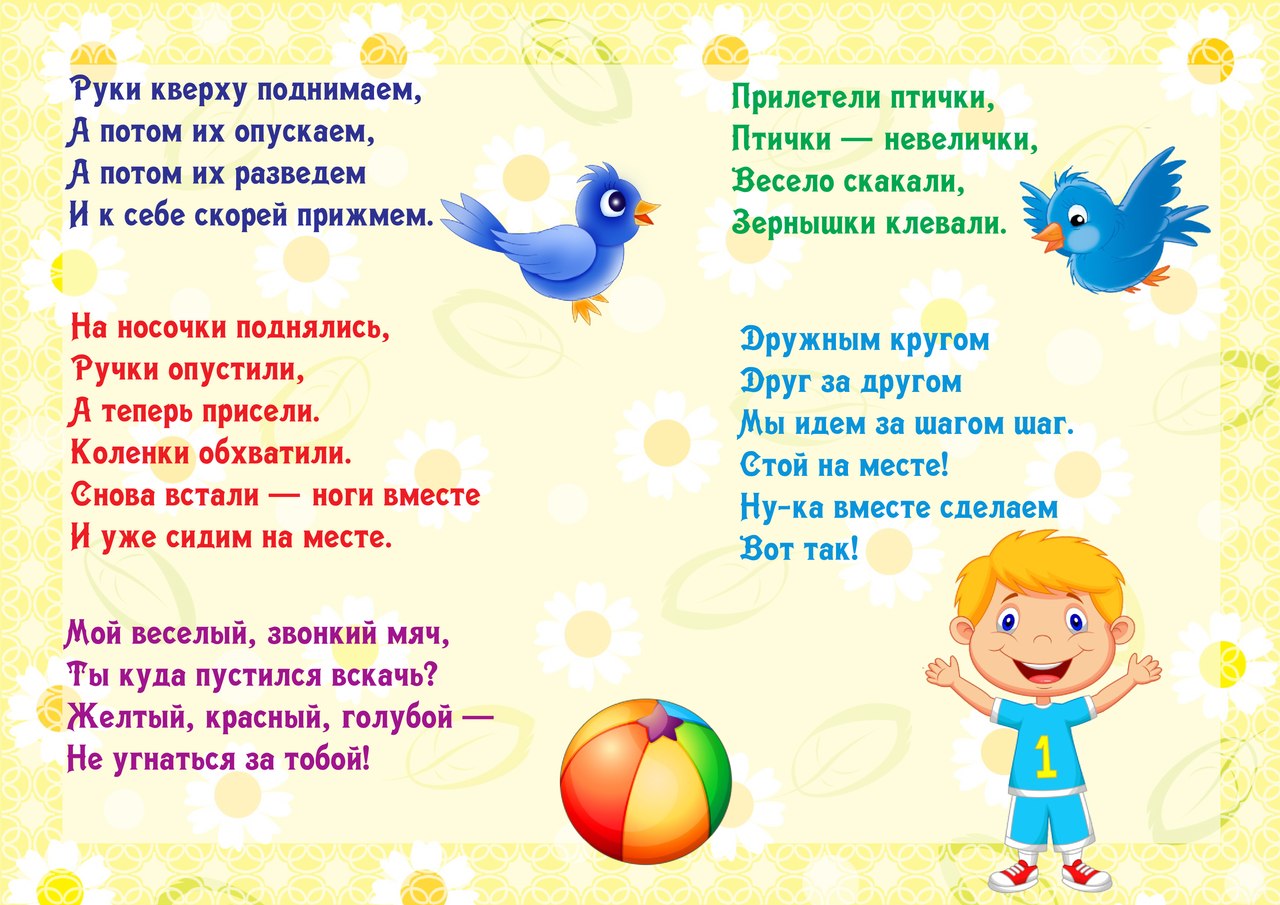     Вторник 14.04.2020 г.Гимнастика для глаз «Дождик»     Цель: Профилактика нарушения зрения дошкольников.   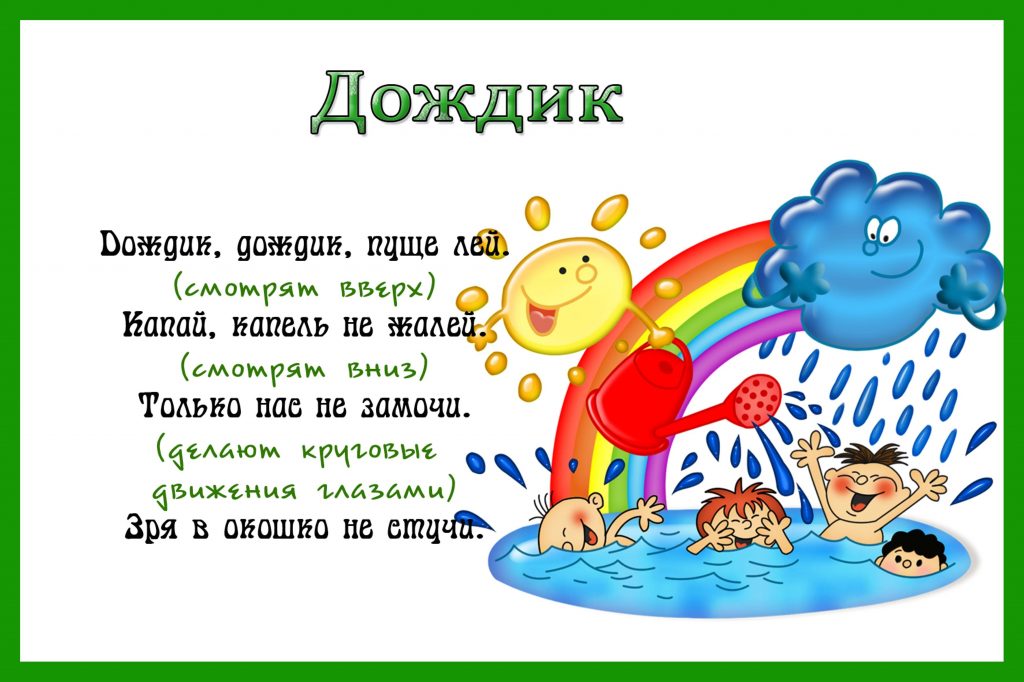  2. Серия дыхательных упражнений.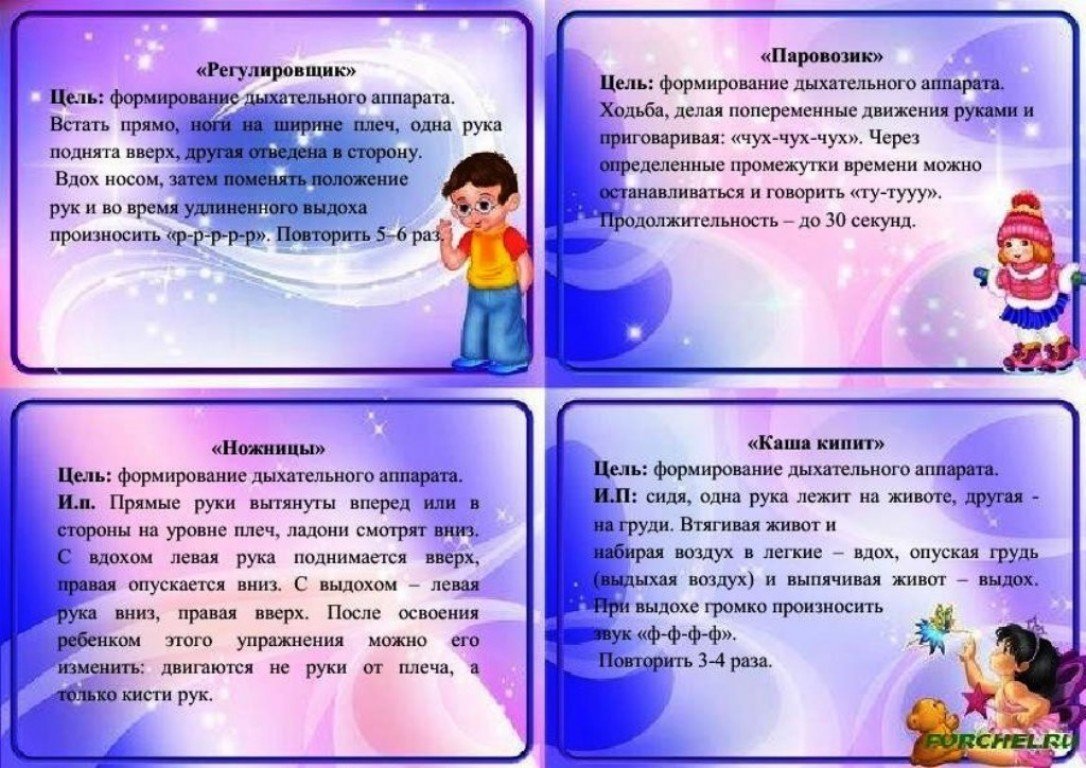 Среда 15.04.2020 г.1.Гимнастика пробужденияЦель: Поднять настроение и мышечный тонус ребёнка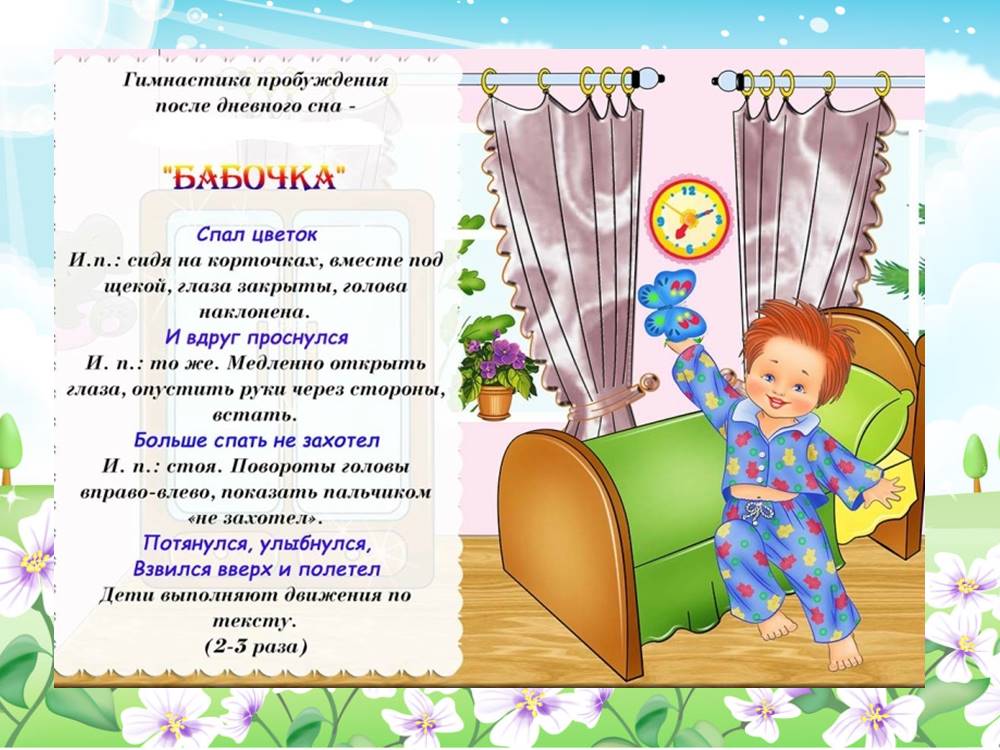 2.Подвижная игра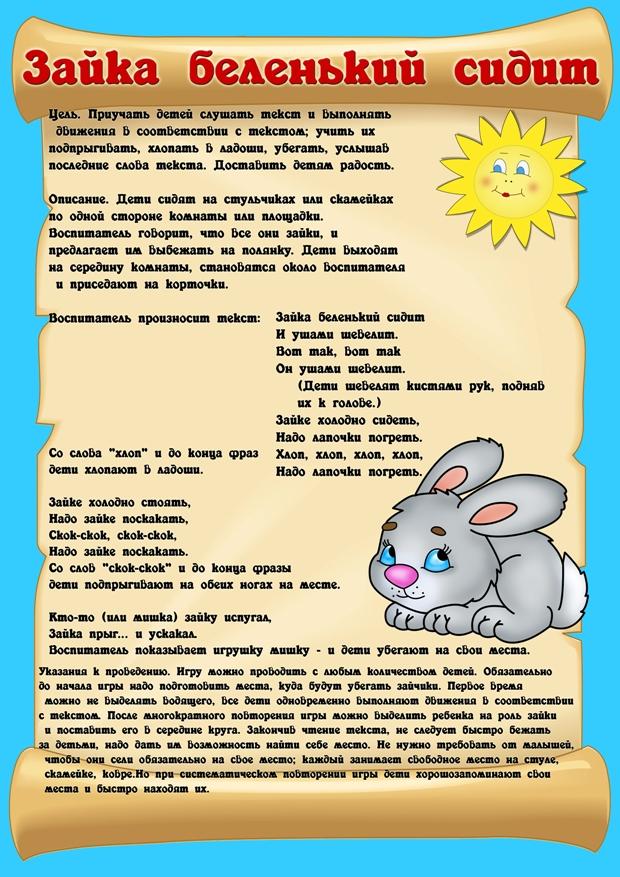 Четверг 16.04.2020 г.1.Пальчиковая гимнастикаЦель: Развитие мелкой моторики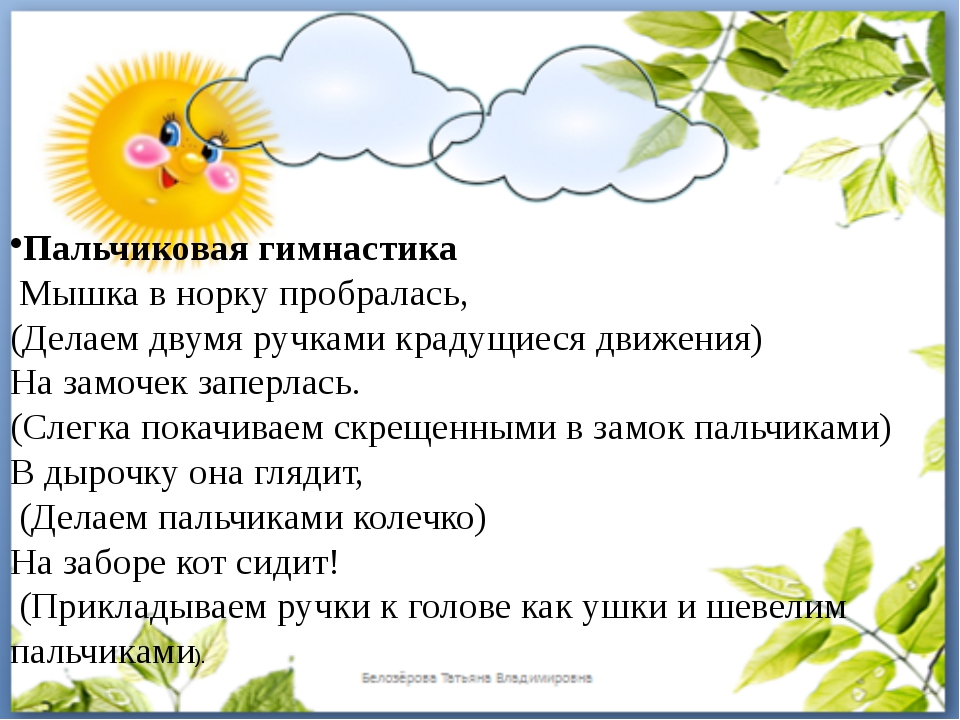 2.Подвижная игра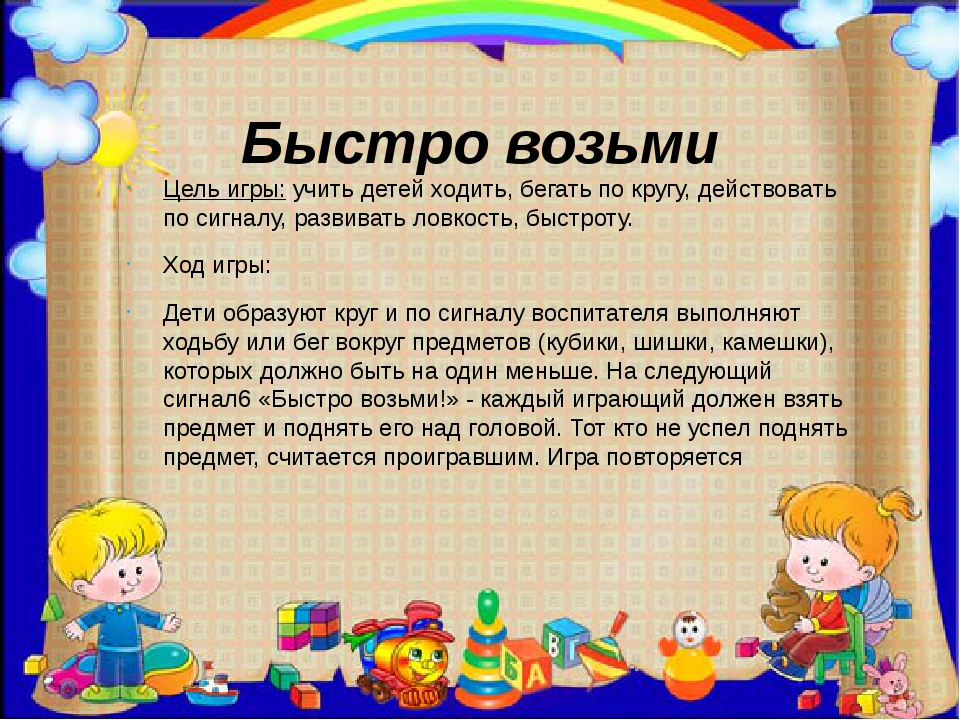 Пятница 17.04.2020 г.1.Релаксация «На полянке»Цель: Расслабление, снятие напряжения.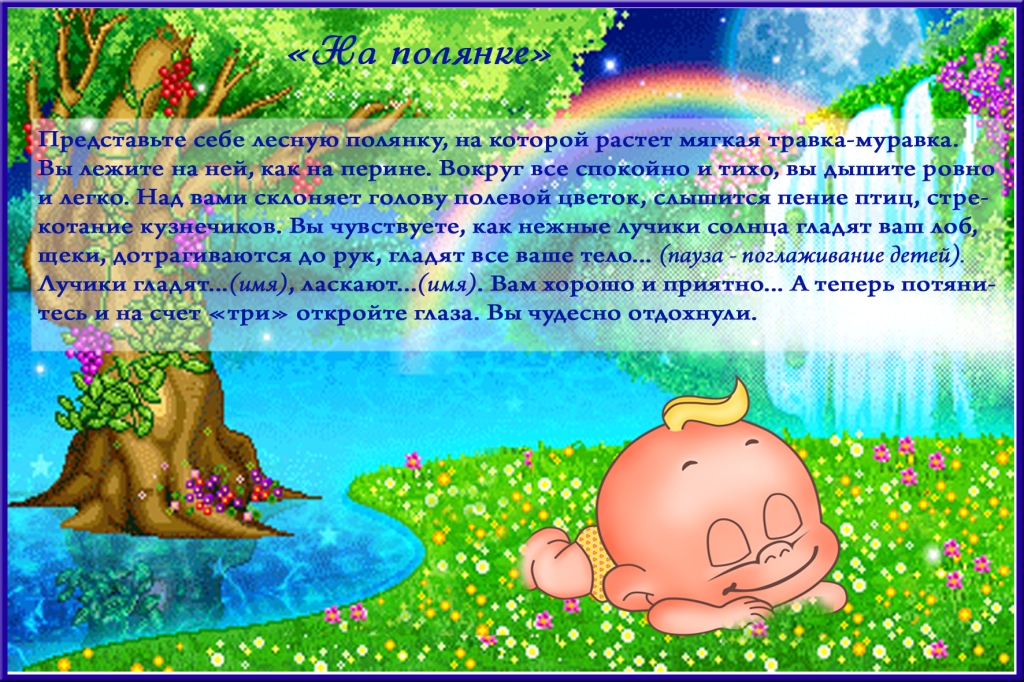 2.Подвижная игра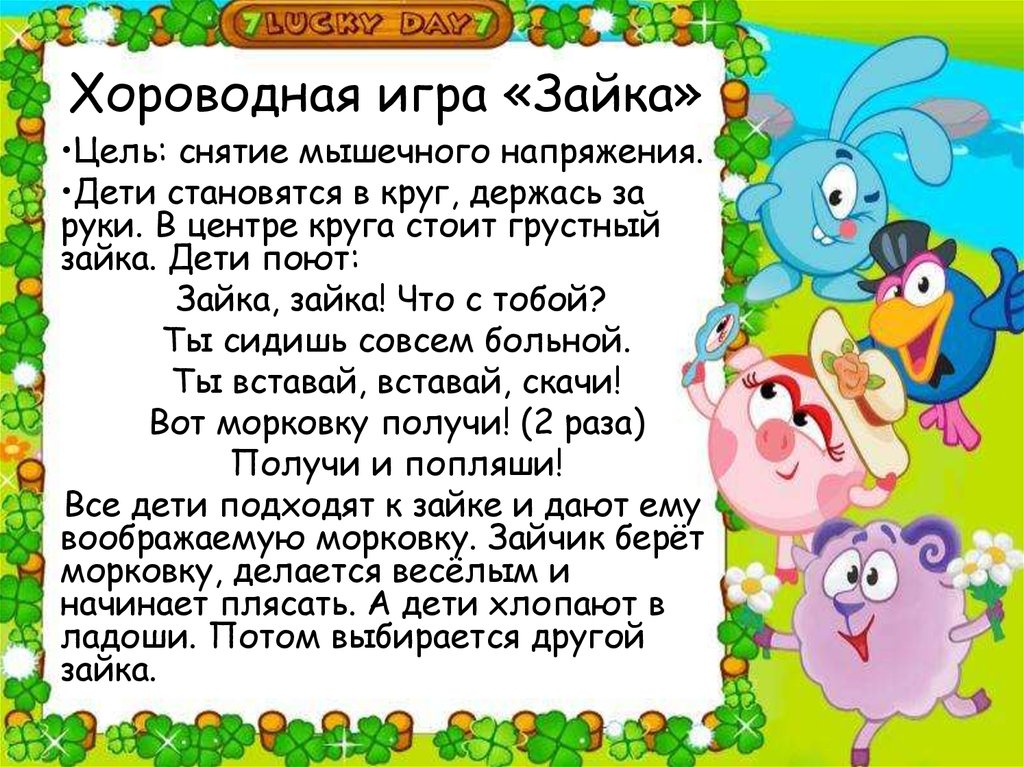 Старший возрастТема недели: «Космос»Понедельник 13.04.2020 г. 	1. Комплекс утренней гимнастики Цель: Получить заряд хорошего настроения, веселья и бодрости. 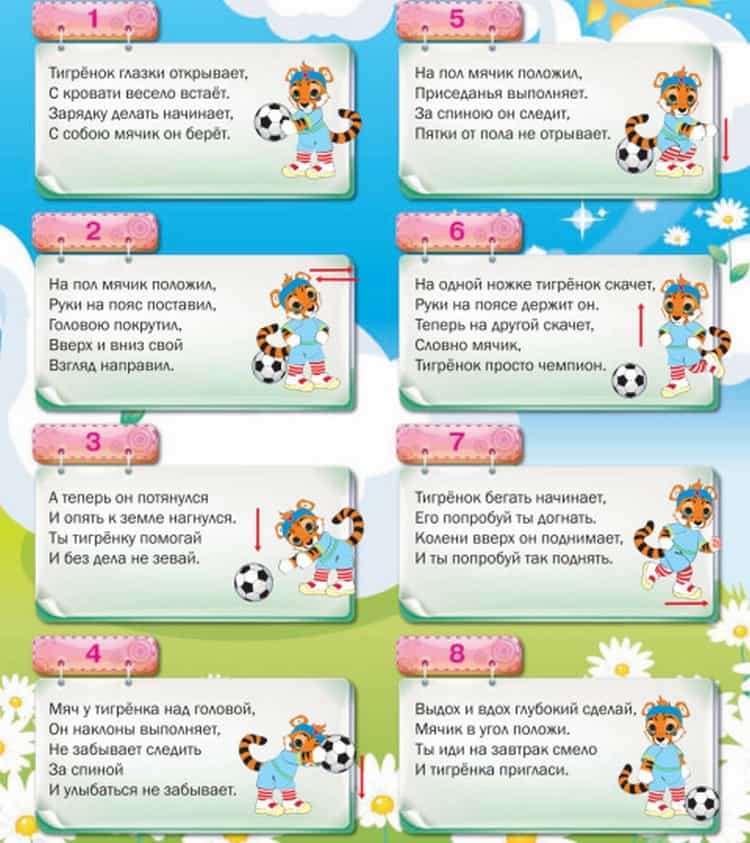 2.Пальчиковая гимнастика         3.Физминутка «Космонавты»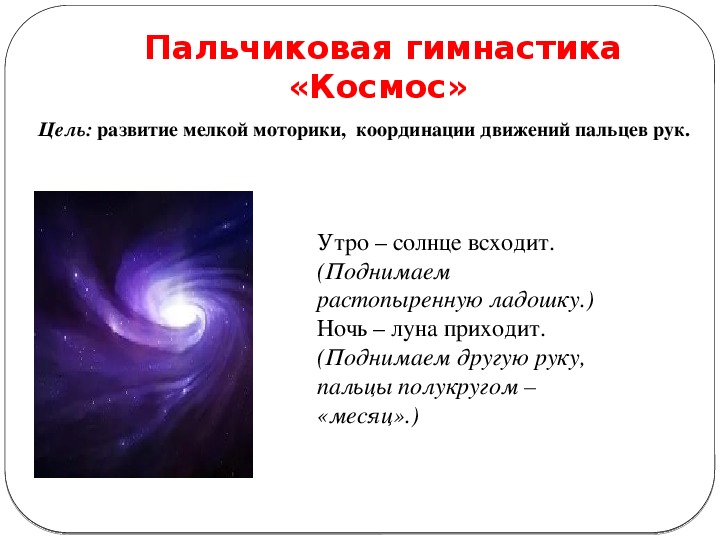 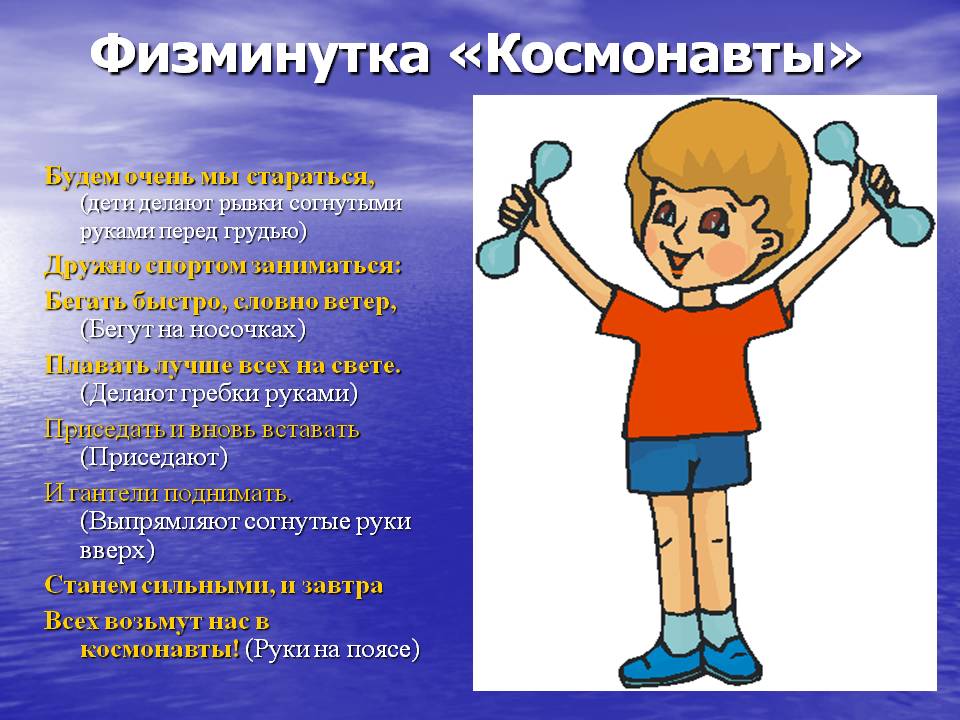 Вторник 14.04.2020 г.Гимнастика для глаз «Буратино»Цель: Профилактика нарушения зрения дошкольников.                                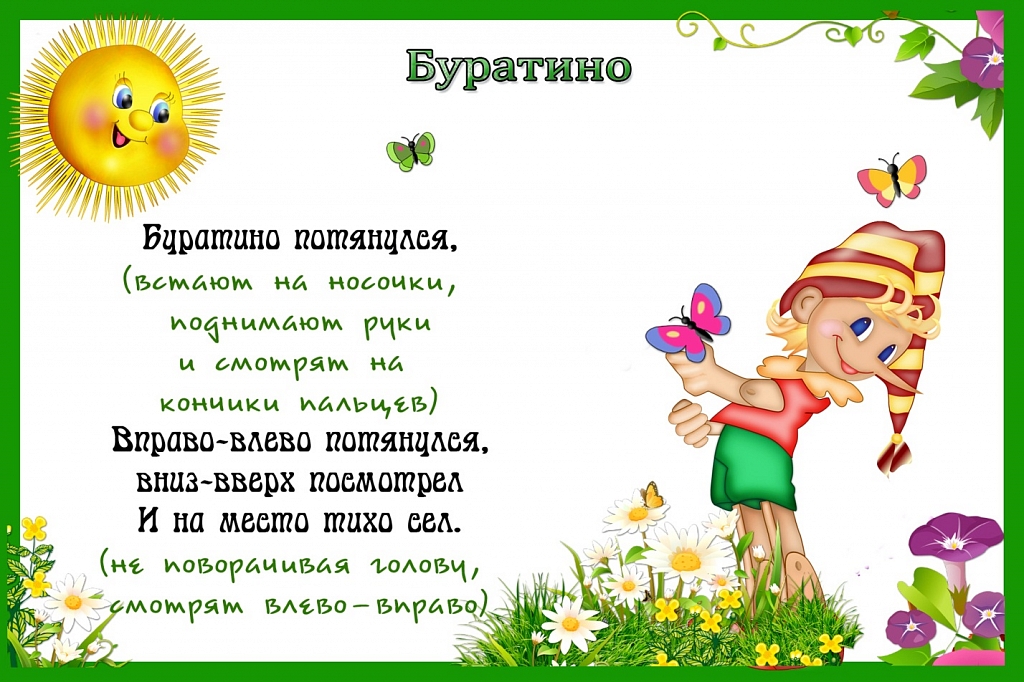 2.Настольная игра «Помоги найти дорогу» 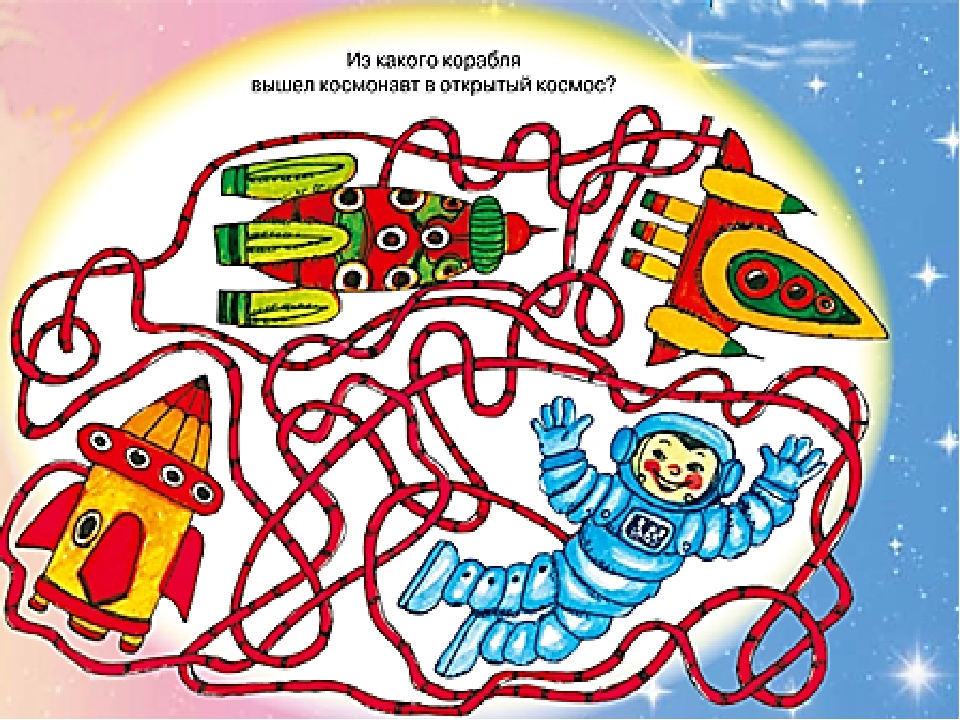 Среда 15.04.2020 г.1.Загадки о космосеЦель: Развитие мыслительных способностей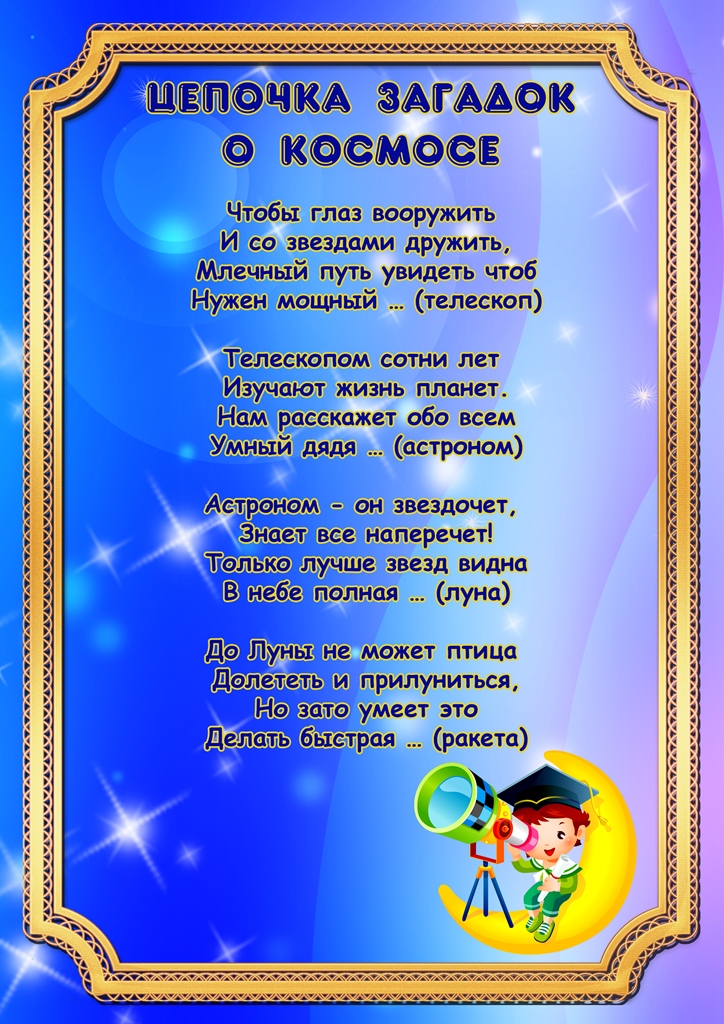 2.Подвижная игра «Космонавты»Цель: Учить детей ходить и бегать по кругу. Развивать ловкость, быстроту.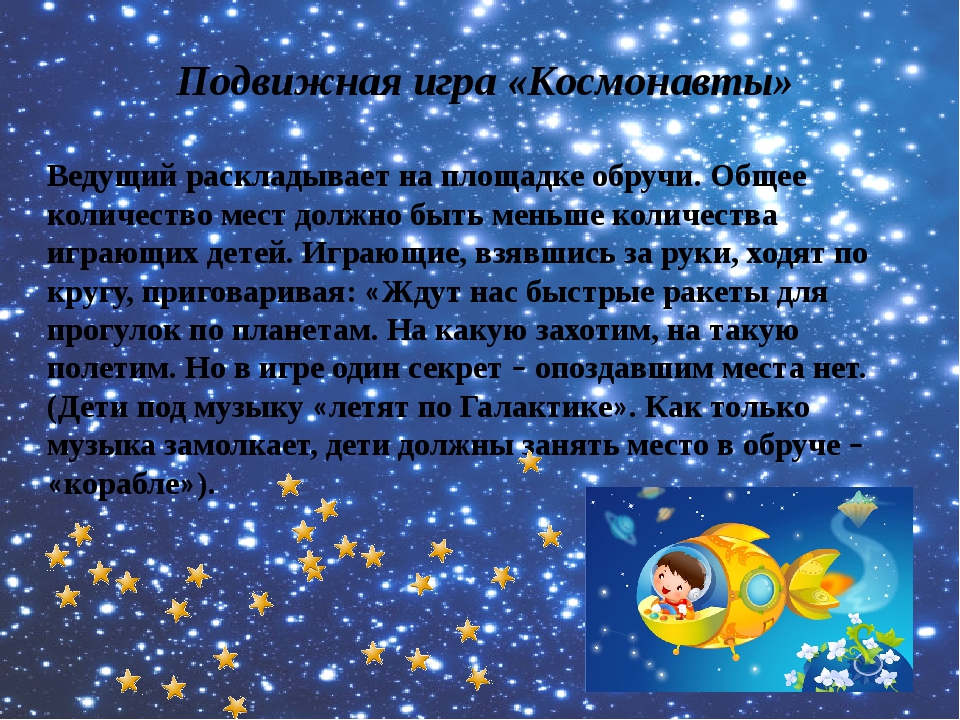 Четверг 16.04.2020 г.Гимнастика пробуждения1. Цель: Расслабление, снятие напряжения.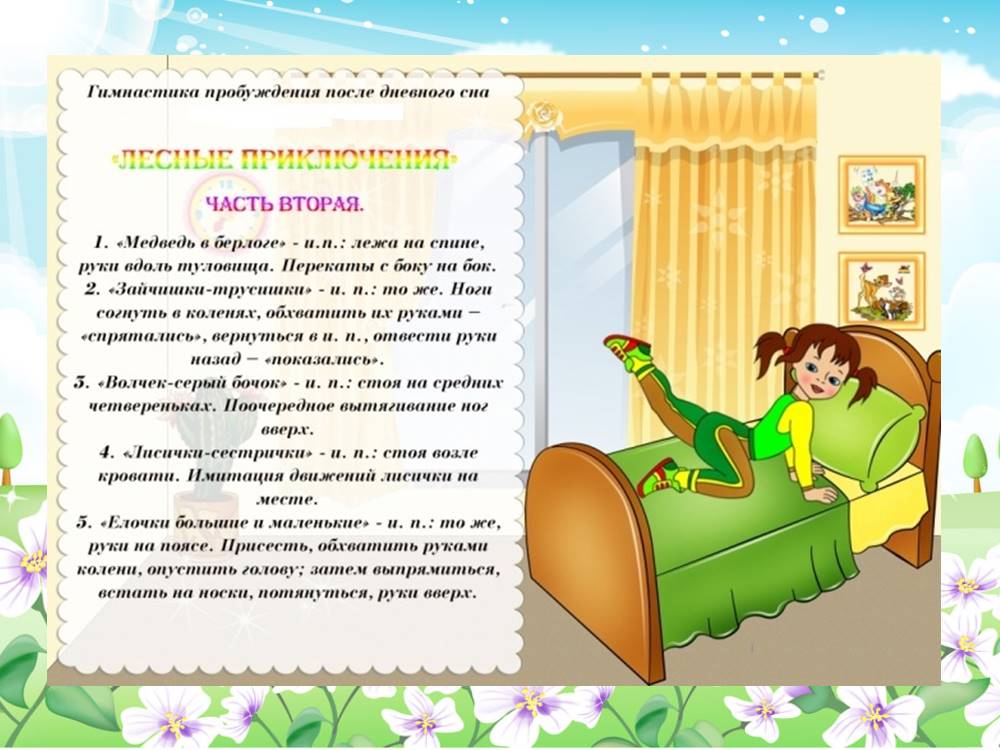 2.Дидактическая игра «Найди одинаковые ракеты»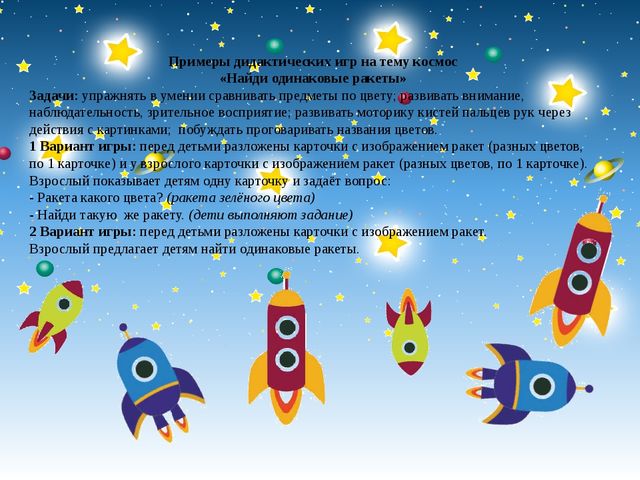 Пятница 17.04.2020 г.1.Релаксация «Достань звезду»Цель: Расслабление, снятие напряжения.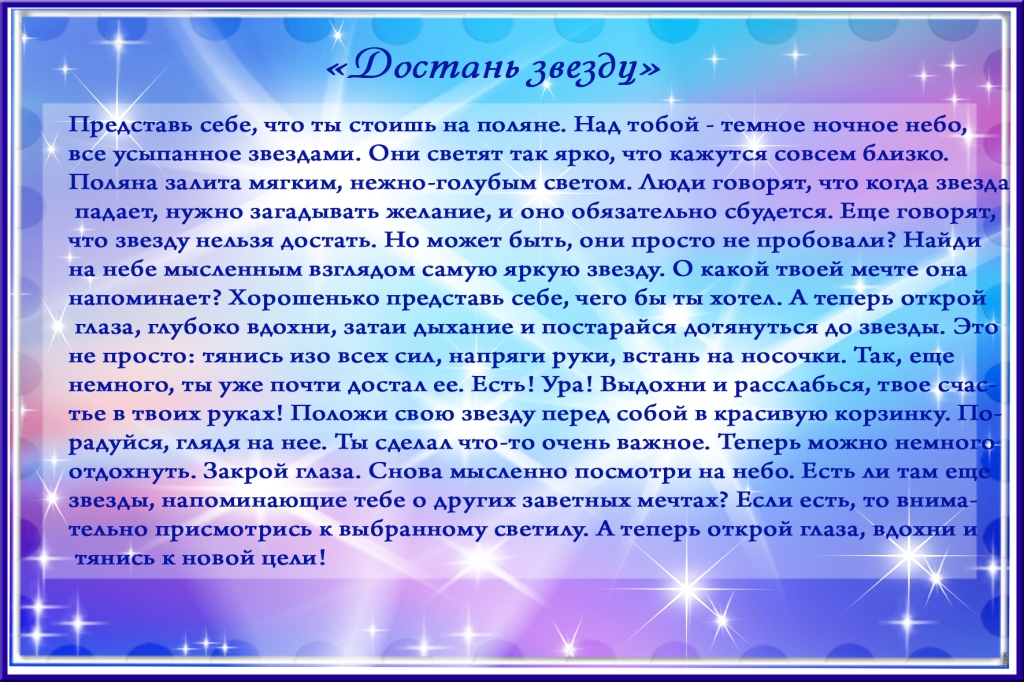 2.Физминутка	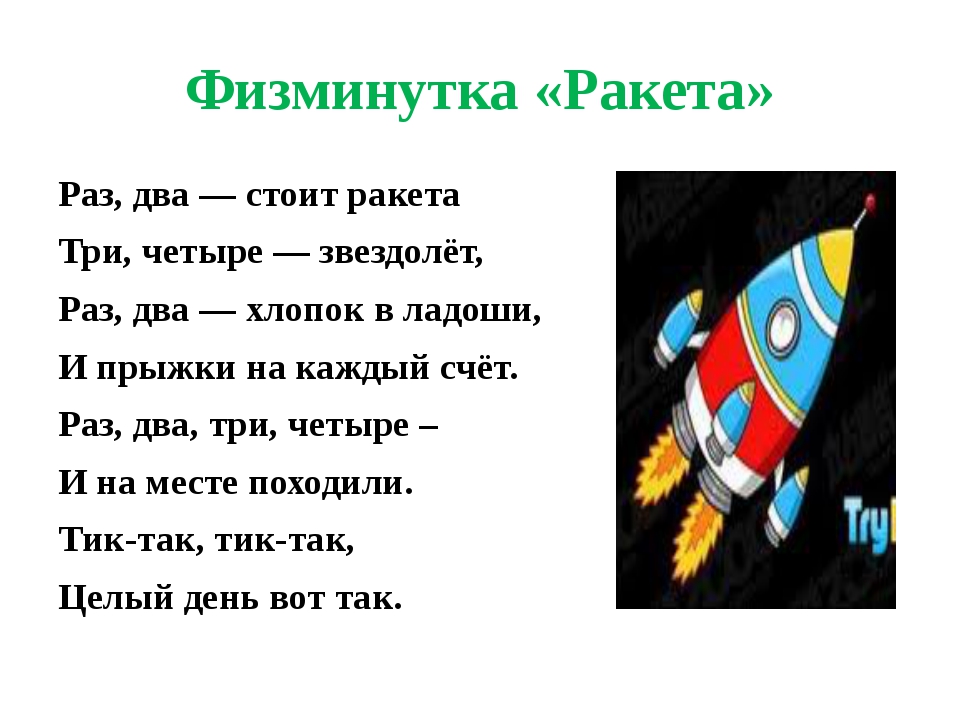 3.Дыхательная гимнастикаЦель: Профилактика заболеваний верхних дыхательных путей.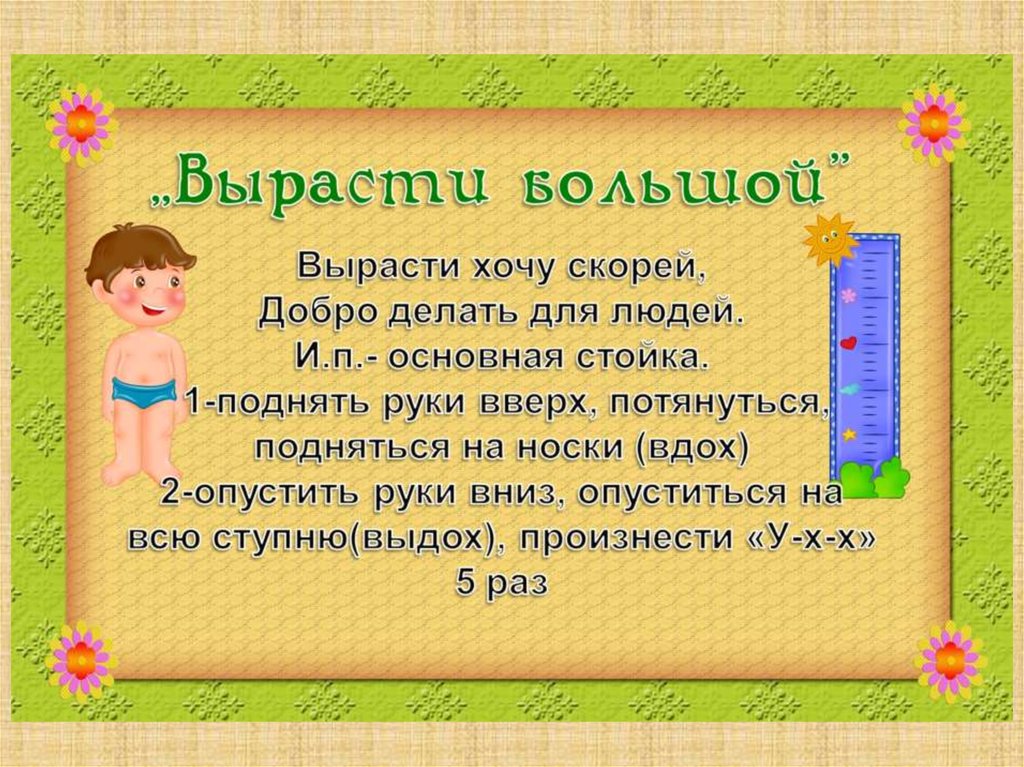 